Аппликация «Букет в вазе». 
Игра «Что нам осень принесла?»Цели: учить составлять узоры из геометрических фигур; формировать навыки вырезывания; развивать быстроту, ловкость; укреплять кисти рук.Материалы и оборудование: листы бумаги; вырезанные из цветной бумаги квадраты, треугольники, прямоугольники, полоски; образец аппликации «Букет в вазе»; венок из осенних листьев; бусы из ягод.Ход занятия1. Организационный момент. Комплекс упражнений для кистей рук:а) сжимать, разжимать кисти рук;б) вращать кистями рук из исходного положения: руки вперед, руки в стороны;в) размахивать руками вперед – назад;г) потрясти кистями;д) руки в стороны, потрясти кистями;е) руки согнуты в локтях, кисти опущены (как лапки у зайчика); в таком положении опускать и поднимать кисти рук.2. Аппликация.Воспитатель показывает детям образец аппликации: прямоугольная ваза, в которой 3 цветка из геометрических фигур: сердцевина – квадрат, лепестки – треугольники. Из набора геометрических фигур дети выполняют аппликацию по образцу.3. Игра «Что нам осень принесла?».С помощью считалки выбираются «Осень» и «Дождик». «Дождик» вначале не участвует в действии (сидит на стуле или стоит в стороне). «Осень» выходит в середину круга (на ней венок из осенних листьев, бусы из ягод рябины или шиповника).Дети медленно ходят по кругу, держась за руки, и говорят:Дети (хором).	Здравствуй, Осень!	Здравствуй, Осень!	Хорошо, что ты пришла.	У тебя мы, Осень, спросим,	Что в подарок принесла?Осень.	Принесла я вам муки! Дети (хором).	Значит, будут пирожки! Осень.	Принесла вам гречки! Дети (хором).	Каша будет в печке! Осень. 	Принесла вам овощей! Дети (хором). 	И для каши, и для щей! Осень (спрашивает). 	Рады ли вы грушам? Дети (хором). 	Мы их впрок насушим! Осень. 	А уж яблоки что мед! Дети (хором). 	На варенье, на компот! Осень. 	Принесла и меду! Дети (хором с удивлением). Полную колоду? После этого дети идут по кругу в другую сторону и говорят:Дети (хором). 	Ты и яблок, ты и меду,	Ты и хлеба припасла.	А хорошую погоду	Нам в подарок принесла?Осень (хитро улыбается). Дождику вы рады? Дети (хором).	Не хотим, не надо! (Бегут врассыпную.)«Дождик» догоняет детей:Дождик. 	Кто под дождик попадет,	Тот сейчас водить пойдет.Тот, кого поймает «Дождик», сам становится «Дождиком», а «Осень» выбирается новая.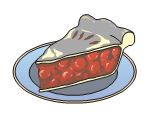 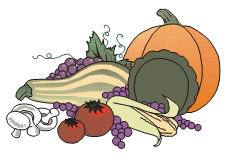 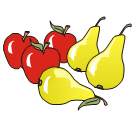 4. Итог занятия.Выставка работ.